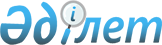 О внесении изменения в приказ Председателя Агентства таможенного контроля Республики Казахстан от 14 мая 2003 года N 202 "О некоторых вопросах
кадровой работы в таможенных органах Республики Казахстан", 
зарегистрированный за N 2286
					
			Утративший силу
			
			
		
					Приказ Председателя Агентства таможенного контроля Республики Казахстан от 23 марта 2004 года N 137. Зарегистрирован в Министерстве юстиции Республики Казахстан 2 апреля 2004 года N 2793. Утратил силу приказом Председателя Комитета таможенного контроля Министерства финансов Республики Казахстан от 4 июня 2008 года N 164.



      


Сноска. Утратил силу приказом Председателя Комитета таможенного контроля Министерства финансов РК от 04.06.2008 N 164.





Извлечение из приказа






Председателя Комитета таможенного контроля






Министерства финансов РК от 04.06.2008 N 164






"О признании утратившими силу






некоторых приказов в сфере таможенного дела"





      В соответствии с пунктом 1 статьи 27 


 Закона 


 Республики Казахстан "О нормативных правовых актах" ПРИКАЗЫВАЮ:






      1. Признать утратившими силу некоторые приказы в сфере таможенного дела, согласно перечню к настоящему приказу.






      2. Управлению организационной работы и контроля Комитета таможенного контроля Министерства финансов Республики Казахстан (Нурбаев Т.Б.) обеспечить официальное опубликование настоящего приказа в средствах массовой информации.






      3. Управлению кадров Комитета таможенного контроля Министерства финансов Республики Казахстан (Омарова А.К.) обеспечить доведение настоящего приказа до сведения Министерства юстиции Республики Казахстан и личного состава Комитета таможенного контроля Республики Казахстан Министерства финансов Республики Казахстан.






      4. Контроль за исполнением настоящего приказа возложить на заместителя Председателя Комитета таможенного контроля Министерства финансов Республики Казахстан Кененбаева Е.А.






      5. Настоящий приказ вступает в силу со дня подписания.





      Председатель                               К-К. Карбузов





      Приложение             






к приказу Председателя Комитета 






таможенного контроля Министерства






финансов Республики Казахстан  






от 04 июня 2008 года N 164   





Перечень утративших силу некоторых приказов






в сфере таможенного дела





      1. ...;






      2. ...;






      3. ...;






      4. ...;






      5. Приказ Председателя Агентства таможенного контроля Республики Казахстан от 23 марта 2004 года N 137 "О внесении изменения в приказ Председателя Агентства таможенного контроля Республики Казахстан от 14 мая 2003 года N 202 "О некоторых вопросах кадровой работы в таможенных органах Республики Казахстан" (зарегистрированный в Реестре государственной регистрации нормативных правовых актов за N 2793, опубликованный в "Официальной газете" от 4 сентября 2004 года N 36 (193).



      В соответствии с 
 Указом 
 Президента Республики Казахстан от 17 января 2004 года N 1283 "Об утверждении реестров должностей военнослужащих, сотрудников правоохранительных органов, государственной противопожарной службы Агентства Республики Казахстан по чрезвычайным ситуациям и органов прокуратуры Республики Казахстан по категориям", в целях приведения в соответствие с ведомственными актами ПРИКАЗЫВАЮ:




      1. Внести в 
 приказ 
 Председателя Агентства таможенного контроля Республики Казахстан от 14 мая 2003 года N 202 "О некоторых вопросах кадровой работы в таможенных органах Республики Казахстан" (зарегистрированный в Реестре государственной регистрации нормативных правовых актов за N 2286, опубликованный в "Официальной газете" от 28 июня 2003 года N 26) с изменениями и дополнениями, внесенными приказами Председателя Агентства таможенного контроля Республики Казахстан от 30 сентября 2003 года 
 N 453 
 "О внесении изменений и дополнений в приказ Председателя Агентства таможенного контроля Республики Казахстан от 14 мая 2003 года N 202 "О некоторых вопросах кадровой работы в таможенных органах Республики Казахстан" (зарегистрированный в Министерстве юстиции Республики Казахстан за N 2286), зарегистрированный за N 2546, от 3 декабря 2003 года 
 N 541 
 "О внесении изменений и дополнений в приказ Председателя Агентства таможенного контроля Республики Казахстан от 14 мая 2003 года N 202 "О некоторых вопросах кадровой работы в таможенных органах Республики Казахстан" (зарегистрированный в Министерстве юстиции Республики Казахстан за N 2286), зарегистрированный за N 2621, и от 29 декабря 2003 года 
 N 589 
 "О внесении изменения в приказ Председателя Агентства таможенного контроля Республики Казахстан от 14 мая 2003 года N 202 "О некоторых вопросах кадровой работы в таможенных органах Республики Казахстан" (зарегистрированный в Министерстве юстиции Республики Казахстан за N 2286), зарегистрированный за N 2678 следующее изменение:



      в Квалификационных требованиях к должностным лицам таможенных органов Республики Казахстан, утвержденных указанным Приказом, главу 2 изложить в следующей редакции:



      "2. Квалификационные требования



      2. К категориям должностей Агентства таможенного контроля устанавливаются следующие квалификационные требования:



      1) Для должности руководителя аппарата, начальника департамента:



      образование - высшее профессиональное;



      не менее пяти лет стажа государственной службы, в том числе не менее одного года на должностях следующей нижестоящей категории, либо не менее трех лет стажа работы на руководящих или иных должностях в государственных органах, либо наличие не менее шести лет стажа работы в областях, соответствующих функциональным направлениям конкретной должности данной категории, в том числе не менее трех лет на руководящих должностях.



      Знание 
 Конституции 
 Республики Казахстан, Таможенного 
 кодекса 
 Республики Казахстан, законов "
 О государственной службе 
", "
 О борьбе с 
 коррупцией", "
 Об административных 
 процедурах", "
 О нормативных 
 правовых актах", "
 О языках в 
 Республике Казахстан", 
 Стратегии 
 развития Казахстана до 2030 года, Правил служебной этики государственных служащих Республики Казахстан, утвержденных 
 Указом 
 Президента Республики Казахстан от 21 января 2000 года N 328, нормативных правовых актов Республики Казахстан, регулирующих отношения в областях, соответствующих специализации конкретной должности данных категорий.



      Другие обязательные знания, необходимые для исполнения функциональных обязанностей по должностям данных категорий.



      2) Для должности заместителя начальника департамента, начальника управления:



      образование - высшее профессиональное;



      не менее четырех лет стажа государственной службы, в том числе не менее одного года на должностях следующей нижестоящей категории, либо не менее двух лет стажа работы на руководящих или иных должностях в государственных органах, либо наличие не менее пяти лет стажа работы в областях, соответствующих функциональным направлениям конкретной должности данной категории, в том числе не менее двух лет на руководящих должностях.



      Знание Конституции Республики Казахстан, Таможенного кодекса Республики Казахстан, законов "О государственной службе", "О борьбе с коррупцией", "Об административных процедурах", "О нормативных правовых актах", "О языках в Республике Казахстан", Стратегии развития Казахстана до 2030 года, Правил служебной этики государственных служащих Республики Казахстан, утвержденных Указом Президента Республики Казахстан от 21 января 2000 года N 328, нормативных правовых актов Республики Казахстан, регулирующих отношения в областях, соответствующих специализации конкретной должности данной категории.



      Другие обязательные знания, необходимые для исполнения функциональных обязанностей по должностям данной категории.



      3) Для должности начальника управления департамента, заместителя начальника управления, советника Председателя:



      образование - высшее профессиональное;



      не менее трех лет стажа государственной службы, в том числе не менее одного года на должностях следующей нижестоящей категории, либо не менее одного года стажа работы на руководящих или иных должностях в государственных органах, либо наличие не менее трех лет стажа работы в областях, соответствующих функциональным направлениям конкретной должности данной категории, в том числе не менее одного года на руководящих должностях, либо обучение по государственным программам подготовки и переподготовки государственных служащих на основании государственного заказа.



      Знание Конституции Республики Казахстан, Таможенного кодекса Республики Казахстан, законов "О государственной службе", "О борьбе с коррупцией", "Об административных процедурах", "О нормативных правовых актах", "О языках в Республике Казахстан", Стратегии развития Казахстана до 2030 года, Правил служебной этики государственных служащих Республики Казахстан, утвержденных Указом Президента Республики Казахстан от 21 января 2000 года N 328, нормативных правовых актов Республики Казахстан, регулирующих отношения в областях, соответствующих специализации конкретной должности данной категории.



      Другие обязательные знания, необходимые для исполнения функциональных обязанностей по должностям данной категории.



      4) Для должности заместителя начальника управления департамента, начальника отдела:



      образование - высшее профессиональное;



      не менее двух лет стажа государственной службы, в том числе не менее одного года на должностях следующей нижестоящей категории, либо не менее одного года стажа работы на руководящих или иных должностях в государственных органах, либо наличие не менее трех лет стажа работы в областях, соответствующих функциональным направлениям конкретной должности данной категории, в том числе не менее одного года на руководящих должностях, либо обучение по государственным программам подготовки и переподготовки государственных служащих на основании государственного заказа.



      Знание Конституции Республики Казахстан, Таможенного кодекса Республики Казахстан, законов "О государственной службе", "О борьбе с коррупцией", "Об административных процедурах", "О нормативных правовых актах", "О языках в Республике Казахстан", Стратегии развития Казахстана до 2030 года, Правил служебной этики государственных служащих Республики Казахстан, утвержденных Указом Президента Республики Казахстан от 21 января 2000 года N 328, нормативных правовых актов Республики Казахстан, регулирующих отношения в областях, соответствующих специализации конкретной должности данной категории.



      Другие обязательные знания, необходимые для исполнения функциональных обязанностей по должностям данной категории.



      5) Для должности начальника отдела управления департамента, заместителя начальника отдела, помощника Председателя: 



      образование - высшее профессиональное;



      не менее полутора лет стажа государственной службы, либо наличие не менее трех лет стажа работы в областях, соответствующих функциональным направлениям конкретной должности данной категории, либо обучение по государственным программам подготовки и переподготовки государственных служащих на основании государственного заказа.



      Знание Конституции Республики Казахстан, Таможенного кодекса Республики Казахстан, законов "О государственной службе", "О борьбе с коррупцией", "О языках в Республике Казахстан", Стратегии развития Казахстана до 2030 года, Правил служебной этики государственных служащих Республики Казахстан, утвержденных Указом Президента Республики Казахстан от 21 января 2000 года N 328, нормативных правовых актов Республики Казахстан, регулирующих отношения в областях, соответствующих специализации конкретной должности данной категории.



      Другие обязательные знания, необходимые для исполнения функциональных обязанностей по должностям данной категории.



      6) Для должности заместителя начальника отдела управления департамента, начальника отделения, главного специалиста, старшего специалиста: 



      образование - высшее профессиональное;



      не менее одного года стажа государственной службы, либо наличие не менее двух лет стажа работы в областях, соответствующих функциональным направлениям конкретной должности данных категорий, либо обучение по государственным программам подготовки и переподготовки государственных служащих на основании государственного заказа.



      Знание Конституции Республики Казахстан, Таможенного кодекса Республики Казахстан, законов "О государственной службе", "О борьбе с коррупцией", "О языках в Республике Казахстан", Стратегии развития Казахстана до 2030 года, Правил служебной этики государственных служащих Республики Казахстан, утвержденных Указом Президента Республики Казахстан от 21 января 2000 года N 328, нормативных правовых актов Республики Казахстан, регулирующих отношения в областях, соответствующих специализации конкретной должности данных категорий.



      Другие обязательные знания, необходимые для исполнения функциональных обязанностей по должностям данных категорий.



      3. К категориям должностей областных территориальных подразделений и таможен Агентства таможенного контроля устанавливаются следующие квалификационные требования:



      1) Для должности начальника областного территориального подразделения, таможни Агентства таможенного контроля:



      образование - высшее профессиональное;



      не менее четырех лет стажа государственной службы, в том числе не менее одного года на должностях следующей нижестоящей категории, либо не менее трех лет стажа работы на руководящих или иных должностях в государственных органах, либо наличие не менее пяти лет стажа работы в областях, соответствующих функциональным направлениям конкретной должности данной категории, в том числе не менее двух лет на руководящих должностях.



      Знание Конституции Республики Казахстан, Таможенного кодекса Республики Казахстан, законов "О государственной службе", "О борьбе с коррупцией", "Об административных процедурах", "О нормативных правовых актах", "О языках в Республике Казахстан", Стратегии развития Казахстана до 2030 года, Правил служебной этики государственных служащих Республики Казахстан, утвержденных Указом Президента Республики Казахстан от 21 января 2000 года N 328, нормативных правовых актов Республики Казахстан, регулирующих отношения в областях, соответствующих специализации конкретной должности данной категории.



      Другие обязательные знания, необходимые для исполнения функциональных обязанностей по должностям данной категории.



      2) Для должности заместителя начальника областного территориального подразделения, таможни Агентства таможенного контроля:



      образование - высшее профессиональное;



      не менее трех лет стажа государственной службы, в том числе не менее одного года на должностях следующей нижестоящей категории, либо не менее одного года стажа работы на руководящих или иных должностях в государственных органах, либо наличие не менее четырех лет стажа работы в областях, соответствующих функциональным направлениям конкретной должности данной категории, в том числе не менее одного года на руководящих должностях. 



      Знание Конституции Республики Казахстан, Таможенного кодекса Республики Казахстан, законов "О государственной службе", "О борьбе с коррупцией", "Об административных процедурах", "О нормативных правовых актах", "О языках в Республике Казахстан", Стратегии развития Казахстана до 2030 года, Правил служебной этики государственных служащих Республики Казахстан, утвержденных Указом Президента Республики Казахстан от 21 января 2000 года N 328, нормативных правовых актов Республики Казахстан, регулирующих отношения в областях, соответствующих специализации конкретной должности данной категории.



      Другие обязательные знания, необходимые для исполнения функциональных обязанностей по должностям данной категории.



      3) Для должности начальника управления, таможенного поста: 



      образование - высшее профессиональное;



      не менее двух лет стажа государственной службы, либо не менее одного года стажа работы на руководящих или иных должностях в государственных органах, либо наличие не менее трех лет стажа работы в областях, соответствующих функциональным направлениям конкретной должности данной категории, в том числе не менее одного года на руководящих должностях, либо обучение по государственным программам подготовки и переподготовки государственных служащих на основании государственного заказа.



      Знание Конституции Республики Казахстан, Таможенного кодекса Республики Казахстан, законов "О государственной службе", "О борьбе с коррупцией", "Об административных процедурах", "О нормативных правовых актах", "О языках в Республике Казахстан", Стратегии развития Казахстана до 2030 года, Правил служебной этики государственных служащих Республики Казахстан, утвержденных Указом Президента Республики Казахстан от 21 января 2000 года N 328, нормативных правовых актов Республики Казахстан, регулирующих отношения в областях, соответствующих специализации конкретной должности данной категории.



      Другие обязательные знания, необходимые для исполнения функциональных обязанностей по должностям данной категории.



      4) Для должности заместителя начальника управления, начальника отдела, заместителя начальника таможенного поста:



      образование - высшее профессиональное;



      не менее полутора лет стажа государственной службы, либо наличие не менее двух лет стажа работы в областях, соответствующих функциональным направлениям конкретной должности данной категории, либо обучение по государственным программам подготовки и переподготовки государственных служащих на основании государственного заказа.



      Знание Конституции Республики Казахстан, Таможенного кодекса Республики Казахстан, законов "О государственной службе", "О борьбе с коррупцией", "Об административных процедурах", "О нормативных правовых актах", "О языках в Республике Казахстан", Стратегии развития Казахстана до 2030 года, Правил служебной этики государственных служащих Республики Казахстан, утвержденных Указом Президента Республики Казахстан от 21 января 2000 года N 328, нормативных правовых актов Республики Казахстан, регулирующих отношения в областях, соответствующих специализации конкретной должности данной категории.



      Другие обязательные знания, необходимые для исполнения функциональных обязанностей по должностям данной категории.



      5) Для должности начальника отдела управления, заместителя начальника отдела:



      образование - высшее профессиональное. Допускается среднее профессиональное образование при наличии не менее одного года стажа государственной службы или не менее двух лет стажа работы в областях, соответствующих функциональным направлениям конкретной должности данной категории.



      Знание Конституции Республики Казахстан, Таможенного кодекса Республики Казахстан, законов "О государственной службе", "О борьбе с коррупцией", "О языках в Республике Казахстан", Стратегии развития Казахстана до 2030 года, Правил служебной этики государственных служащих Республики Казахстан, утвержденных Указом Президента Республики Казахстан от 21 января 2000 года N 328, нормативных правовых актов Республики Казахстан, регулирующих отношения в областях, соответствующих специализации конкретной должности данной категории.



      Другие обязательные знания, необходимые для исполнения функциональных обязанностей по должностям данной категории.



      6) Для должности заместителя начальника отдела управления, начальника отделения, главного специалиста, старшего специалиста, специалиста: 



      образование - высшее или среднее профессиональное;



      Знание Конституции Республики Казахстан, Таможенного кодекса Республики Казахстан, законов "О государственной службе", "О борьбе с коррупцией", "О языках в Республике Казахстан", Стратегии развития Казахстана до 2030 года, Правил служебной этики государственных служащих Республики Казахстан, утвержденных Указом Президента Республики Казахстан от 21 января 2000 года N 328, нормативных правовых актов Республики Казахстан, регулирующих отношения в областях, соответствующих специализации конкретной должности данных категорий.



      Другие обязательные знания, необходимые для исполнения функциональных обязанностей по должностям данных категорий.".




      2. Управлению правового обеспечения Агентства таможенного контроля Республики Казахстан (Ансарова И.Ы.) обеспечить государственную регистрацию настоящего приказа в Министерстве юстиции Республики Казахстан.




      3. Пресс-службе Агентства таможенного контроля Республики Казахстан обеспечить опубликование настоящего приказа в средствах массовой информации.




      4. Департаменту организационной и административной работы Агентства таможенного контроля Республики Казахстан (Махамбетов К.И.) довести настоящий приказ до сведения и руководства в работе руководителям структурных подразделений центрального аппарата Агентства таможенного контроля Республики Казахстан и территориальных таможенных органов Республики Казахстан.




      5. Контроль за исполнением настоящего приказа возложить на Первого заместителя Председателя Агентства таможенного контроля Республики Казахстан Ержанова А.К.




      6. Настоящий приказ вступает в силу со дня государственной регистрации в Министерстве юстиции Республики Казахстан.

  

    Председатель


					© 2012. РГП на ПХВ «Институт законодательства и правовой информации Республики Казахстан» Министерства юстиции Республики Казахстан
				